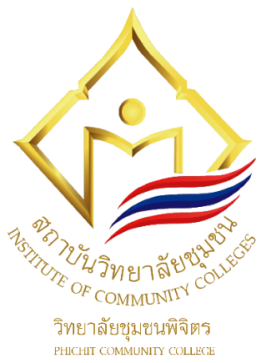 แผนพัฒนาคุณภาพ (Improvement Plan) ประจำปีการศึกษา 2563ระดับหลักสูตร  วิทยาลัยชุมชนพิจิตรตามข้อเสนอแนะและแนวทางการพัฒนาปรับปรุง ของคณะกรรมการประเมินคุณภาพการศึกษาภายใน ประจำปีการศึกษา 2562ผ่านความเห็นชอบจากที่ประชุมคณะกรรมการสภาวิทยาลัยชุมชนพิจิตรในคราวประชุม ครั้งที่ 1/2564 วันที่ .........................................................................วิทยาลัยชุมชนพิจิตร  สถาบันวิทยาลัยชุมชนกระทรวงการอุดมศึกษา วิทยาศาสตร์ วิจัยและนวัตกรรมแผนพัฒนาคุณภาพ (Improvement Plan) ประจำปีการศึกษา 2563 ของวิทยาลัยชุมชนพิจิตรเพื่อปรับปรุงผลการดำเนินงานจากการตรวจประเมินคุณภาพการศึกษาภายใน ประจำปีการศึกษา 2562ข้อเสนอแนะภาพรวมระดับวิทยาลัยแผนพัฒนาคุณภาพ (Improvement Plan) ประจำปีการศึกษา 2563 ของวิทยาลัยชุมชนพิจิตร ระดับวิทยาลัย องค์ประกอบที่ 1แผนพัฒนาคุณภาพ (Improvement Plan) ประจำปีการศึกษา 2563 ของวิทยาลัยชุมชนพิจิตรระดับวิทยาลัย องค์ประกอบที่ 2แผนพัฒนาคุณภาพ (Improvement Plan) ประจำปีการศึกษา 2563 ของวิทยาลัยชุมชนพิจิตรระดับวิทยาลัย องค์ประกอบที่ 3แผนพัฒนาคุณภาพ (Improvement Plan) ประจำปีการศึกษา 2563 ของวิทยาลัยชุมชนพิจิตรระดับวิทยาลัย องค์ประกอบที่ 4แผนพัฒนาคุณภาพ (Improvement Plan) ประจำปีการศึกษา 2563 ของวิทยาลัยชุมชนพิจิตรระดับวิทยาลัย องค์ประกอบที่ 5ข้อเสนอแนะจากการประเมิน ปีการศึกษา 2562(1)แนวทางดำเนินการแก้ไข(2)กิจกรรม/โครงการตามแนวทางดำเนินการแก้ไข (3)ตัวชี้วัดความสำเร็จ(4)ระยะเวลาดำเนินการ(5)ผลการดำเนินงาน(6)ผลลัพธ์ที่เกิดขึ้นจริง(7)ผู้รับผิดชอบ(8)1.วิทยาลัยควรสร้างความเข้าใจในการนำการประกันคุณภาพการศึกษามาเชื่อมโยงกับการปฏิบัติงานปกติ ให้เป็นไปในทิศทางเดียวกัน ดังนั้น ในรอบปีการศึกษาต่อไป วิทยาลัยควรเริ่มต้นจากการปรับแผนกลยุทธ์ที่แสดงถึงภารกิจของวิทยาลัย ให้ตอบสนองวิสัยทัศน์ และอัตลักษณ์ของวิทยาลัย นำแผนกลยุทธ์ในแต่ละภารกิจไปสู่แผนปฏิบัติงาน ที่มีตัวบ่งชี้วัดความสำเร็จของผลลัพธ์ของแผนและนำไปสู่กิจกรรมโครงการของแต่ละภารกิจ มีการกำกับติดตามโดยใช้แผนปฏิบัติงานเป็นตัวกำกับ เมื่อดำเนินการตามแผนงานโครงการจะมีติดตามผลลัพธ์   ที่เกิดขึ้นจะส่งผลให้แผนกลยุทธ์บรรลุเป้าหมายได้2.วิทยาลัยควรจัดเวทีแลกเปลี่ยนเรียนรู้ เกณฑ์การประกันคุณภาพการศึกษา ทั้งระดับหลักสูตรและวิทยาลัย วิธีการจัดเก็บข้อมูล การเขียนแบบรายงานประเมินตนเอง การจัดทำกิจกรรมโครงการที่มุ่งเน้นผลลัพธ์การประเมินปัญหาและอุปสรรค การปรับปรุงแก้ไข การให้ข้อเสนอแนะเพื่อนำไปสู่การพัฒนา กระบวนการปฏิบัติงานที่ตอบผลลัพธ์ และทำให้การดำเนินการต่างๆของวิทยาลัยดียิ่งขึ้นอย่างเป็นระบบและต่อเนื่อง3.วิทยาลัยควรให้ความสำคัญกับการพัฒนานักศึกษาทุกระดับ ให้ผู้เรียนสามารถเรียนรู้จากการปฏิบัติงานจริง การเสริมทักษะด้านการออกแบบกระบวนการทำงาน การคิดแก้ปัญหา การตัดสินใจอย่างเป็นระบบ ให้ผู้เรียนกล้าแสดงออก มีความรับผิดชอบ เป็นคนดีของสังคม การจะดำเนินการกิจกรรมเหล่านี้ได้จะต้องเปลี่ยนวิธีคิด เทคนิคการสอนของอาจารย์ที่จะโยงไปสู่การพัฒนาผู้เรียนมีคุณสมบัติตามที่วิทยาลัยได้กำหนดไว้ข้อเสนอแนะจากการประเมิน ปีการศึกษา 2562(1)แนวทางดำเนินการแก้ไข(2)กิจกรรม/โครงการตามแนวทางดำเนินการแก้ไข (3)ตัวชี้วัดความสำเร็จ(4)ระยะเวลาดำเนินการ(5)ผลการดำเนินงาน(6)ผลลัพธ์ที่เกิดขึ้นจริง(7)ผู้รับผิดชอบ(8)1.จากผลการประเมินคุณภาพภายในระดับหลักสูตรซึ่งประกอบไปด้วยหลักสูตรอนุปริญญา4 หลักสูตร ระดับ ปวช.และปวส. 12 หลักสูตร ผู้บริหารควรนำผลการประเมินในแต่ละหลักสูตรมาพิจารณาว่าหลักสูตรใดมีจุดเด่นหรือมีจุดที่ควรปรับปรุงในประเด็นใดบ้าง ควรนำมาพิจารณาร่วมกัน โดยดูว่าหลักสูตรทั้งหมดมีจุดที่ควรปรับปรุงในประเด็นเดียวกันหรือไม่ ระดับบริหารควรนำไปหาแนวทางพัฒนาในภาพรวมอย่างเป็นรูปธรรม หลักสูตรใดที่มีการดำเนินงานที่ดีเด่นในบางประเด็นควรนำมาแลกเปลี่ยนเรียนรู้เพื่อจะพิจารณาไปในทิศทางเดียวกัน จะทำให้หลักสูตรทั้งหมดจะมีโอกาสพัฒนาคุณภาพการศึกษาได้ดีขึ้นอย่างเป็นรูปธรรมสำนักวิชาการ และอาจารย์ประจำหลักสูตร ประชุมแลกเปลี่ยนเรียนรู้เกี่ยวกับจุดเด่นและจุดที่ควรปรับปรุงของแต่ละหลักสูตรพิจารณาแนวทางการปรับปรุง/พัฒนาคุณภาพการศึกษาของแต่ละหลักสูตรฝ่ายบริหารดำเนินการปรับปรุงและพัฒนาคุณภาพการศึกษาของหลักสูตรตามแนวทางที่กำหนดSmall Group Activity เพื่อพิจารณาจุดเด่นและจุดที่ควรปรับปรุงของแต่ละหลักสูตรนำผลจากการดำเนินการมากำหนดแนวทางการปรับปรุง/พัฒนาคุณภาพการศึกษาของแต่ละหลักสูตรให้สอดคล้องกับตลาดแรงงานในปัจจุบันร้อยละของหลักสูตรที่การปรับปรุง/พัฒนาคุณภาพการศึกษาของแต่ละหลักสูตรให้สอดคล้องกับตลาดแรงงานในปัจจุบัน ร้อยละ 90มกราคม – มีนาคม 2564สำนักวิชาการและอาจารย์ประจำหลักสูตร2. ในการจัดกิจกรรมพัฒนานักศึกษาผู้รับผิดชอบควรนำแผนกลยุทธ์ที่มีตัวบ่งชี้ที่แสดงถึงคุณลักษณะผู้สำเร็จการศึกษาที่พึงประสงค์ของวิทยาลัยชุมชนผนวกกับเกณฑ์การพัฒนานักศึกษาที่ กระทรวง อว.กำหนดและนำประเด็นต่างๆเหล่านั้นมาเชื่อมโยงกับการจัดทำกิจกรรมโครงการพัฒนานักศึกษาโดยมี    ตัวบ่งชี้แสดงถึงความสำเร็จของกิจกรรมโครงการอย่างชัดเจน หากพบปัญหาควรนำไปปรับปรุงละพัฒนากิจกรรมโครงการดังกล่าว และนำไปสู่การปรับปรุงแผนในรอบต่อไปนำข้อมูลด้านผู้สำเร็จการศึกษาที่พึงประสงค์มาจากแผลกลยุทธ์นำข้อมูลพัฒนานักศึกษาที่ อว. กำหนด 5 ด้านนำข้อมูลในข้อ 1 และ 2 มา เชื่อมโยงกัน เพื่อให้เห็นกิจกรรมที่จำเป็นในการพัฒนานักศึกษาเขียนโครงการพัฒนานักศึกษาที่ตอบผลสำเร็จของการปฏิบัติงานในรูปแบบ PDCAสรุปผลการดำเนินงานของโครงการ นำไปสู่ข้อมูลที่แสดงความสำเร็จของการพัฒนานักศึกษาและนำไปเชื่อมโยงกับความสำเร็จของแผน หากพบปัญหาเสนอแผนเพื่อปรับปรุงตัวชี้วัดประชุมคณะทำงานเพื่อนำตัวบ่งชี้จากแผน มาพิจารณาร่วมกับกิจกรรมที่ อว. กำหนด โดยนักศึกษามีส่วนร่วม และจัดทำโครงการเพื่อตอบประเด็นต่างๆ ที่กำหนดไว้ให้ครบถ้วนการดำเนินกิจกรรมโครงการต้องกำหนดวัตถุประสงค์ ตัวชี้วัด ปัจจัยนำเข้า และตัวชี้วัดความสำเร็จของโครงการทุกโครงการการดำเนินกิจกรรมโครงการต้องเป็นไปตาม PDCA ที่กำหนดสรุปภาพรวมเสนอหลักสูตรทุกหลักสูตรให้นำไปเชื่อมโยงกับการพัฒนานักศึกษาให้มีทักษะการเรียนรู้ในศตวรรษที่ 21 ของทุกหลักสูตร และนำเสนอวิทยาลัยเพื่อพิจารณาผู้สำเร็จการศึกษามีคุณลักษณะของบัณฑิตที่พึงประสงค์ ร้อยละ 80มกราคม - มิถุนายน 2564อ.วีรธรรมข้อเสนอแนะจากการประเมิน ปีการศึกษา 2562(1)แนวทางดำเนินการแก้ไข(2)กิจกรรม/โครงการตามแนวทางดำเนินการแก้ไข (3)ตัวชี้วัดความสำเร็จ(4)ระยะเวลาดำเนินการ(5)ผลการดำเนินงาน(6)ผลลัพธ์ที่เกิดขึ้นจริง(7)ผู้รับผิดชอบ(8)1.วิทยาลัยสามารถนำงานวิจัยของอาจารย์ สิ่งประดิษฐ์ที่เกิดจากโครงงานนักศึกษาและอาจารย์จัดทำร่วมกัน แต่งานวิจัยและสิ่งประดิษฐ์ควรเป็นงานวิจัย สิ่งประดิษฐ์ที่มีคุณค่าตอบโจทย์ชุมชน สังคม และประเทศ และนำสู่การจดสิทธิบัตร หรืออนุสิทธิบัตรเพื่อต่อยอดการสร้างรายได้ให้กับวิทยาลัยในระยะยาว นอกจากนั้นโครงงานที่เกิดจากสิ่งประดิษฐ์ควรนำไปบูรณาการกับหลักสูตรต่างๆ เช่น การคิดต้นทุน   การจัดทำบรรจุภัณฑ์ การจัดทำ E-marketting ฯลฯ ซึ่งจะเป็นการจัดทำกิจกรรมที่เบ็ดเสร็จและสมบูรณ์ครบวงจร1.สนับสนุนครูผู้สอนให้ทำงานวิจัยร่วมกับนักศึกษาต่อยอดสิ่ง ประดิษฐ์เพื่อตอบสนองต่อความต้องการของชุมชน2.วิทยาลัยชุมชนพิจิตร.สนับสนุนให้ครูและนักศึกษาจดอนุสิทธิบัตรหรือสิทธิบัตรที่สามารถสร้างรายได้ให้กับนักศึกษาและวิทยาลัย1.ฝึกอบรมเชิงปฏิบัติการวิจัยและพัฒนาสิ่งประดิษฐ์ที่ตอบสนองต่อชุมชน2.โครงการส่งเสริมการจดสิทธิบัตรและอนุสิทธิบัตรผลงานสิ่งประดิษฐ์นักศึกษา1.ร้อยละ 40 ของอาจารย์ที่สามารถสร้างงานวิจัยและสิ่งประดิษฐ์ที่เกิดประโยชน์กับชุมชน๒.นำผลงานสิ่งประดิษฐ์จดสิทธิบัตรหรืออนุสิทธิ บัตรอย่างน้อย ๑อนุสิทธิบัตรตุลาคม2563-กันยายน25641.อ.วิชาญ  ชุ่มมั่น2.ที่ปรึกษาโครงการวิทยาลัยควรให้ความสำคัญกับการทำงานวิจัยในรูปแบบสหวิทยาการ โดยทำงานวิจัยกับศาสตร์            ที่หลากหลายที่ดำเนินการทำวิจัยร่วมกันระหว่างหลักสูตร สถาบันการศึกษาและหน่วยงานที่เกี่ยวข้อง   โดยร่วมกันเพื่อจัดหาทุนจากแหล่งทุนภายนอกจะเป็นการสร้างผลงานวิจัยที่หลากหลาย นอกจากนั้นวิทยาลัยควรให้ความสำคัญกับการนำผลงานวิจัยของอาจารย์ไปสู่การตีพิมพ์เผยแพร่ เพื่อสร้างคุณค่า   ของงานวิจัยให้เป็นที่ยอมรับในสังคมอุดมศึกษาเพิ่มขึ้น1.ผู้อำนวยการวิทยาลัยชุมชนพิจิตรให้การสนับ สนุนให้ครูอาจารย์จัดทำข้อเสนอหัวข้องานวิจัยร่วมกันโดยบูรณาการร่วมกันระหว่างหลักสูตรและร่วมมือกับหน่วยงานภายนอก2.สนับสนุนให้ครูอาจารย์เข้าร่วมการฝึกอบรมเชิงปฏิบัติการการเขียนผลงานวิจัยเพื่อการตีพิมพิ์ผลงานวิจัยที่สถาบันวิทยาลัยชุมชนจัดฝึกอบรม- โครงการฝึกอบรมเชิงปฏิบัติการการเขียนหัวข้อวิจัยโดยบูรณาการร่วมระหว่างหลักสูตรการเรียนการสอน- ส่งให้ครูอาจารย์เข้าร่วมอบรมเชิงปฏิบัติการการเขียนผลงานวิจัยเพื่อตีพิมพิ์ในวารสารวิชาการที่สถาบันวิทยาลัยชุมชนจัดฝึกอบรมการเขียนหัวข้อวิจัยที่บูรณาการร่วมระหว่างหลักสูตรจำนวน 6 เรื่องตุลาคม2563-กันยายน25641.นายวิชาญ ชุ่มมั่น2.หัวหน้าสาขาวิชาข้อเสนอแนะจากการประเมิน ปีการศึกษา 2562(1)แนวทางดำเนินการแก้ไข(2)กิจกรรม/โครงการตามแนวทางดำเนินการแก้ไข (3)ตัวชี้วัดความสำเร็จ(4)ระยะเวลาดำเนินการ(5)ผลการดำเนินงาน(6)ผลลัพธ์ที่เกิดขึ้นจริง(7)ผู้รับผิดชอบ(8)ในการวิเคราะห์ความต้องการในการบริการวิชาการควรกำหนดกลุ่มเป้าหมายที่หลากหลาย และกระตุ้นให้ชุมชนได้มีโอกาสเลือกกิจกรรมเพื่อพัฒนาอาชีพที่ทันสมัย สามารถนำมาสร้างรายได้ในสภาวะปัจจุบันเพิ่มขึ้น  นอกจากนั้น การบริการวิชาการควรนำข้อมูลมาจากแผนกลยุทธ์ มาเป็นหลักในการจัดทำแผนบริการวิชาการที่ชุมชนมีส่วนร่วม และนำเป้าหมายของแผนกลยุทธ์ไปเป็นเกณฑ์ของการปฏิบัติงาน และควรให้ความสำคัญกับผลลัพธ์ที่แสดงถึงความสำเร็จของโครงการในกรณีที่โครงการมีผลสัมฤทธิ์ค่อนข้างน้อย ผู้รับผิดชอบควรพิจารณาควรเปลี่ยนวิธีการหรือเปลี่ยนโครงการหรือไม่  และเมื่อดำเนินการแต่ละโครงการเรียบร้อยแล้วควรสรุปประเด็นพิจารณาผลลัพธ์และติดตามคุณค่าของโครงการเมื่อนำใช้ประโยชน์ จะทำให้การบริการวิชาการเป็นไปตามของกลุ่มเป้าหมายที่ดียิ่งขึ้น ประชุมคณะทำงาน-สำรวจความต้องการของชุมชน-ดำเนินกิจกรรมตามกระบวนการ PDCA -จัดทำแผนปฏิบัติการโครงการพัฒนาคุณภาพการจัดการศึกษาเพื่อเสริมสร้างศักยภาพคนและชุมชนตามนโยบายประเทศไทย 4.0   หลักสูตรบริการวิชาการแก่ชุมชน (กลุ่มฝึกอบรม น้อยกว่า 45 ชั่วโมง)  หลักสูตรพัฒนาทักษะและเสริมสร้างประสบการณ์ด้านอาชีพและคุณภาพชีวิต (กลุ่มอาชีพตั้งแต่ 45 ชั่วโมงขึ้นไป)-ประชุมคณะทำงาน-สำรวจความต้องการของชุมชน-ดำเนินกิจกรรมตามกระบวนการ PDCA -แผนปฏิบัติการโครงการพัฒนาคุณภาพการจัดการศึกษาเพื่อเสริมสร้างศักยภาพคนและชุมชนตามนโยบายประเทศไทย 4.0   หลักสูตรบริการวิชาการแก่ชุมชน (กลุ่มฝึกอบรม 
น้อยกว่า 45 ชั่วโมง) หลักสูตรพัฒนาทักษะและเสริมสร้างประสบการณ์ด้านอาชีพและคุณภาพชีวิต (กลุ่มอาชีพตั้งแต่ 45 ชั่วโมงขึ้นไป)
-ดำเนินโครงการค้นหาผู้ด้อยโอกาสเพื่อจัดการเรียนรู้ให้ตอบสนองกลุ่มเป้าหมาย-มีผู้เข้าร่วมโครงการไม่น้อยกว่าร้อยละ 80 ของกลุ่มเป้าหมาย
-ผู้เข้าร่วมโครงการมีความพึงพอใจเกี่ยวกับการดำเนินโครงการมีความพึงพอใจอยู่ในระดับมากต.ค.63 - ก.ย.64(น.ส.สุนิสา  
พรหมอยู่)
งานหลักสูตรพัฒนาทักษะฯ
ข้อเสนอแนะจากการประเมิน ปีการศึกษา 2562(1)แนวทางดำเนินการแก้ไข(2)กิจกรรม/โครงการตามแนวทางดำเนินการแก้ไข (3)ตัวชี้วัดความสำเร็จ(4)ระยะเวลาดำเนินการ(5)ผลการดำเนินงาน(6)ผลลัพธ์ที่เกิดขึ้นจริง(7)ผู้รับผิดชอบ(8)การทำนุบำรุงศิลปะและวัฒนธรรมซึ่งเป็นภารกิจหนึ่งของสถาบันอุดมศึกษา โดยมีแผนกลยุทธ์ระบุตัวชี้วัดของแผนอย่างชัดเจน ผู้ปฏิบัติควรนำแผนกลยุทธ์และตัวชี้วัดไปเป็นแนวทางในการสร้างกิจกรรมด้านศิลปะและวัฒนธรรมจึงควรให้ความสำคัญกับผลลัพธ์ของกิจกรรมโครงการดังกล่าว จะเป็นการเสริมสร้างคุณค่า        ของศิลปะและวัฒนธรรมพื้นบ้านได้เป็นอย่างดี รวมทั้งได้ สืบสานศิลปะและวัฒนธรรมไทยให้คงอยู่กับจังหวัดสืบต่อไปและสามารถนำไปสู่การสร้างมูลค่าเพิ่มเชิงพาณิชย์ให้กับชุมชนในพื้นที่ได้-ดำเนินกิจกรรมส่งเสริมศิลปวัฒนธรรมตามแผนกลยุทธ์โดยระบุตัวชี้วัดของแผนการดำเนินงานอย่างชัดเจน-การดำเนินกิจกรรมส่งเสริมศิลปวัฒนธรรมและพัฒนาทักษะอาชีพแก่กลุ่มเป้าหมายให้เกิดการสร้างคุณค่าของศิลปะและวัฒนธรรมให้กับชุมชนในพื้นที่ได้. -จัดแสดงผลงานให้ทุกภาคส่วนได้รู้จักศิลปวัฒนธรรมนำผลลัพธ์ของโครงการถ่ายทอดองค์ความรู้เพื่อให้สืบสานศิลปะและวัฒนธรรมไทยให้คงอยู่กับจังหวัดสืบต่อไป-สำรวจชุมชนกลุ่มเป้าหมายเพื่อพัฒนาต่อยอดและเสร้างมูลค่าเพิ่มทางด้านเศรษฐกืจชุมชน-จัดประชุมระดมความคิดเห็นร่วมกับเครือข่ายชุมชน หน่วยงานที่เกี่ยวข้องเพื่อบูรณาการแผนการทำงานร่วมกันในพื้นที่ดำเนินการ-บูรณากับการเรียนการในให้สอดคล้องกับรายวิชาร้อยละ80ของผู้รับการพัฒนาทักษะอาชีพการผลิตเรือจำลอง เพื่อสร้างมูลค่าทางเศรษฐกิจครัวเรือนร้อยละ80ความพึงพอใจของผู้เข้าร่วมโครงการจำนวนประชาชนและนักศึกษาที่เข้ารับการอบรม1ตุลาคม2563-30กันยายน 2564หัวหน้าโครงการศิลปวัฒนธรรมข้อเสนอแนะจากการประเมิน ปีการศึกษา 2562(1)แนวทางดำเนินการแก้ไข(2)กิจกรรม/โครงการตามแนวทางดำเนินการแก้ไข (3)ตัวชี้วัดความสำเร็จ(4)ระยะเวลาดำเนินการ(5)ผลการดำเนินงาน(6)ผลลัพธ์ที่เกิดขึ้นจริง(7)ผู้รับผิดชอบ(8)1.การจัดทำแผนกลยุทธ์ของวิทยาลัยยังไม่เป็นไปตามวิสัยทัศน์ อัตลักษณ์ที่วิทยาลัยกำหนด และยังไม่ได้มีการปรับแผนกลยุทธ์จากการกำหนดตัวบ่งชี้ประเมินกระบวนการไปสู่รูปแบบการกำหนดตัวบ่งชี้ที่เน้นผลลัพธ์ (OKRs-Objective Key Results) ซึ่งเป็นการจัดทำแผนกลยุทธ์ที่เป็นที่นิยมในปัจจุบัน ประกอบกับมีตัวบ่งชี้ผลลัพธ์ที่จำนวนไม่มากทำให้การควบคุมกำกับ ติดตามได้ง่าย นอกจากนั้นจะต้องนำสู่แผนกลยุทธ์    ทางการเงินที่ส่งผลให้วิทยาลัยสามารถจัดสรร และใช้งบประมาณให้เป็นไปตามทิศทางของแผนที่วิทยาลัยกำหนด1. นำผลจากการประเมินผลตามเป้าหมายตัวชึ้วัดของแผนกลยุทธ์และจากข้อเสนอแนะ  แนวทางการพัฒนาปรับปรุงของณะกรรมการประเมินคุณภาพการศึกษาภายใน มาวิเคราะห์ข้อมูล2. ทบทวนแผนกลยุทธ์โดยมีการปรับแผนกลยุทธ์จากการกำหนดตัวบ่งชี้ประเมินกระบวนการไปสู่รูปแบบการกำหนดตัวบ่งชี้ที่เน้นผลลัพธ์ (OKRs-Objective Key Results)และนำสู่แผนกลยุทธ์ ทางการเงินปฏิบัติราชการประจำปีระดับวิทยาลัย3. สนับสนุนให้สำนัก/ศูนย์จัดทำแผนปฎิบัติราชการที่สามารถตอบตัวชี้วัดของแผนกลยุทธ์ได้4. การติดตามและประเมินผลการดำเนินงานตามแผนปฏิบัติราชการ1.จัดประชุมทบทบทวนแผนกลยุทธ์ โดยใช้รูปแบบการกำหนดตัวบ่งชี้ที่เน้นผลลัพธ์ (OKRs-Objective Key Results) 2. จัดทำแผนกลยุทธ์ทางการเงินให้สอดคล้องกับแผนกลยุทธ์ของวิทยาลัย3.จัดประชุมโครงการจัดทำแผนปฏิบัติราชการประจำปีที่สอดคล้องกับแผนกลยุทธ์ของวิทยาลัย4.ประชุมติดตามและประเมินผลการดำเนินงานตามแผนปฏิบัติราชการ1.แผนกลยุทธ์ฉบับปรับปรุง 2 ครั้ง/ปี2. แผนกลยุทธ์ทางการเงิน 1 ครั้ง3. แผนปฏิบัติราชการประจำปีงบประมาณ 2564 ที่สอดคล้องกับแผนกลยุทธ์    2 ครั้ง4. ร้อยละ 80ของจากการดำเนินงานตามแผนกลยทุธ์และแผนบปฏิบัติงานประจำปีบรรลุเป้าหมายที่กำหนดก.ย.63  เม.ย.64ก.ย.63- พ.ย.64ก.ย.63 –   ม.ค. 634 ครั้ง ตามไตรมาส 1 - 4- น.ส.ชฎานันท์  กลิ่นหอม- นางสิรยา   เอี่ยมละออ 2.การคำนวณต้นทุนต่อหน่วยของนักศึกษารายหัวในแต่ละหลักสูตร ควรมีวิธีการจัดเก็บข้อมูลให้ถูกต้อง    และมีรายละเอียดของข้อมูลให้ชัดเจนทั้งของวิทยาลัยและสถาบัน ซึ่งปัจจุบันยังไม่มีข้อมูลค่าใช้จ่าย      ของสถาบันนำมาคำนวณเป็นต้นทุนค่าใช้จ่ายรายหัวของนักศึกษาด้วย วิทยาลัยควรวางแผนในการจัดเก็บข้อมูล ตั้งแต่เริ่มต้นของการจัดการศึกษาของปีนั้นๆ โดยเก็บข้อมูลเป็นรายหลักสูตรตั้งแต่เริ่มต้น จะทำให้ต้นทุนต่อหน่วยมีความถูกต้องและนำไปใช้ในการวางแผน ตัดสินใจของฝ่ายบริหารได้ดียิ่งขึ้น1. วางแผนการจัดเก็บข้อมูลของนักศึกษา ข้อมูลบุคลากรของวิทยาลัยชุมชนพิจิตร และข้อมูลค่าใช้จ่ายประเภทต่างๆ ตั้งแต่เริ่มต้นของการจัดการศึกษา2. นำข้อมูลค่าใช้จ่ายของสถาบันมาคำนวณเป็นต้นทุนต่อหน่วยของนักศึกษา3. วิเคราะห์ความคุ้มค่าของแต่ละหลักสูตร1. ดำเนินจัดเก็บข้อมูลของนักศึกษาจากงานทะเบียนและงานหลักสูตร จัดเก็บข้อมูลบุคลากรของวิทยาลัยชุมชนพิจิตรจากงานบุคลากร และจัดเก็บข้อมูลค่าใช้จ่ายประเภทต่างๆ ประจำปีงบประมาณ พ.ศ.2564 จากงานการบัญชี ตั้งแต่เริ่มต้นของการจัดการศึกษา ภาคเรียนที่ 2/2563 และภาคเรียนที่ 1/2564 โดยการเก็บข้อมูลเป็นรายหลักสูตร2. ประสานงานกับสถาบันวิทยาลัยชุมชนเรื่องข้อมูลการปันส่วนค่าใช้จ่ายที่จะนำมาคำนวณเป็นต้นทุนค่าใช้จ่ายรายหัวของนักศึกษาวิทยาลัยชุมชนพิจิตร3. ดำเนินการวิเคราะห์ความคุ้มค่าของแต่ละหลักสูตรรายงานวิเคราะห์ต้นทุนต่อหน่วยผลผลิต วิทยาลัยชุมชนพิจิตร ประจำปีงบประมาณ พ.ศ.2564 แต่ละหลักสูตรความถูกต้องและนำไปใช้ในการวางแผน ตัดสินใจของฝ่ายบริหารได้1 ต.ค.2563-30 ก.ย.2564นางสุภาวดี เมืองทองการดำเนินการจัดทำการบริหารความเสี่ยง ประเด็นที่วิทยาลัยเลือกมาทำแผนบริหารความเสี่ยงบางส่วน   ไม่ชัดเจน การวิเคราะห์โอกาสจะเกิดและความรุนแรงที่เกิดขึ้น ไม่ได้สะท้อนถึงการดำเนินงานในกิจกรรมนั้นๆ และความเสียงที่กำหนดไว้ยังไม่นำไปบริหารอย่างเป็นระบบ จึงส่งผลให้การจัดทำการบริหาร      ความเสี่ยงของวิทยาลัยไม่มีผลลัพธ์ใดๆที่เกิดขึ้นในกิจกรรมนั้นๆ และควรสร้างความเข้าใจให้ผู้ที่เกี่ยวข้อง   มีวิธีปฏิบัติในกิจกรรมความเสียงนั้นอย่างชัดเจน            จากข้อเสนอแนะจากคณะกรรมการประเมินฯในการดำเนินการจัดทำบริหารความเสี่ยง  งานบริหารความเสี่ยงมีแนวคิดในการดำเนินงานโดยจัดประชุมเพื่อกำหนด  หรือหาแนวทาง เพื่อเลือกประเด็นความเสี่ยง  และนำมาวิเคราะห์ หาโอกาส ที่จะเกิดและความรุนแรงที่เกิดขึ้น  เพื่อนำมาจัดทำแผนบริหารความเสี่ยง  หาแนวทางแก้ไขความเสี่ยงให้ลดลงหรือหากยังมีความเสี่ยงหลงเหลืออยู่  ก็นำมาปรับปรุงแก้ไข ตามกระบวนการต่อไป1. แต่งตั้งคณะกรรมการหรือคณะทำงานบริหารความเสี่ยงของวิทยาลัยเพื่อให้บรรลุตามเป้าหมาย2. วิเคราะห์และระบุปัจจัยความเสี่ยง  ที่ส่งผลกระทบหรืออาจสร้างความเสียหายแก่วิทยาลัยฯ พร้อมทั้งมีการจัดลำดับความสำคัญของปัจจัย 3. จัดทำแผนบริหารความสี่ยง และทำความเข้าใจเกี่ยวกับแผนบริหารความเสี่ยง รวมทั้งกำหนดแนวทางในการติดตามและประเมินผล 4.ดำเนินการตามแผนบริหารความเสี่ยง และมีการกำกับติดตาม ประเมินผล ดำเนินงานตามแผนอย่างครบถ้วน 5. จัดทำรายงานผล การดำเนินงาน  ติดตาม ประเมินผลข้อเสนอแนะในการปรับปรุงแผนเพื่อจัดทำในปีถัดไป 1.คำสั่งคณะกรรม การหรือคณะทำงาน2.ประเด็นเพื่อจัดทำความเสี่ยง 3.แผนบริหารความเสี่ยง4.ผลการดำเนินงานตามแผนบริหารความเสี่ยง 5.สรุปผลการดำเนินงาน  พร้อมทั้งนำข้อเสนอแนะนำมาปรับปรุงแก้ไขในปีถัดไป  การดำเนินการจัดทำการบริหารความเสี่ยง ประเด็นที่วิทยาลัยเลือกมาทำแผนบริหารความเสี่ยงบางส่วน   ไม่ชัดเจน การวิเคราะห์โอกาสจะเกิดและความรุนแรงที่เกิดขึ้น ไม่ได้สะท้อนถึงการดำเนินงานในกิจกรรมนั้นๆ และความเสียงที่กำหนดไว้ยังไม่นำไปบริหารอย่างเป็นระบบ จึงส่งผลให้การจัดทำการบริหาร      ความเสี่ยงของวิทยาลัยไม่มีผลลัพธ์ใดๆที่เกิดขึ้นในกิจกรรมนั้นๆ และควรสร้างความเข้าใจให้ผู้ที่เกี่ยวข้อง   มีวิธีปฏิบัติในกิจกรรมความเสียงนั้นอย่างชัดเจนสำนักงานผู้อำนวยการ งานควบคุมภายในและบริหารความเสี่ยง4.การจัดการความรู้ ผู้ปฎิบัติยังขาดความรู้ในการจัดการความรู้ที่ถูกต้อง โดยเฉพาะอย่างยิ่งการจัดทำแผนการจัดการความรู้ การแลกเปลี่ยนเรียนรู้ การนำความรู้มาจัดระบบ การนำความรู้ไปทดลองใช้       และเกิดองค์ความรู้ที่จำเป็นที่นำมาใช้ประโยชน์สำหรับวิทยาลัย1.ให้ความรู้กระบวนการการจัดการความรู้แก่บุคคลากร2.จัดทำแผนการจัดการเรียนรู้ที่ครอบคลุมประเด็นพันธกิจด้านการผลิตผู้สำเร็จการศึกษาและด้านการวิจัย 1.กิจกรรมให้ความรู้กระบวนการการจัดการความรู้2.แผนการจัดการความรู้ที่ครอบคลุมประเด็นพันธกิจด้านผลิตผู้สำเร็จการศึกษาและด้านการวิจัย3.ดำเนินการตามแผนการจัดการความรู้ ที่มีการดำเนินการแลกเปลี่ยนเรียนรู้ การนำความรู้มาจัดระบบ การนำความรู้ไปทดลอง จนถึงการสรุปเป็นองค์ความรู้ที่เป็นประโยชน์ของวิทยาลัย4.ติดตามและประเมินผลตามแผนการจัดการความรู้1.บุคลากรมีความรู้ความเข้าใจกระบวนการการจัดการความรู้ และนำไปใช้ ร้อยละ 852.มีแผนการจัดการความรู้ที่ครอบคลุมประเด็นตามพันธ์กิจด้านผลิตผู้สำเร็จการศึกษาและด้านวิจัย ที่สอดคล้องกับเป้าหมายตามแผนกลยุทธ์และกำหนดความสำเร็จของแผนอย่างน้อยร้อยละ 803.มีการดำเนินการตามแผนการจัดการความรู้อย่างเป็นระบบและมีการจัดทำรายงานการดำเนินการ4.มีการติดตามและประเมินผลการดำเนินการตามตัวชี้วัดของแผนการจัดการความรู้และจัดทำรายงานก.พ.-มิ.ย.641.ผู้รับผิดชอบงานการจัดการความรู้2.สาขางานระดับ ปวส. ปวช.ทุกสาขา3.สาขาวิชา ระดับหลักสูตรอนุปริญญาทุกสาขาวิชา4.กลุ่มงานและงานที่เกี่ยวข้องกับพันธกิจด้านผลิตผู้สำเร็จการศึกษา5.กลุ่มงานและงานที่เกี่ยวข้องด้านการวิจัย5.วิทยาลัยควรให้ความสำคัญกับการดูแลบุคลากรทั้งสายวิชาการ และสายสนับสนุน โดยมีการบริหารบุคลากรอย่างเป็นระบบทั้งในส่วนของสวัสดิการ สิ่งจูงใจ และประโยชน์ตอบแทนเท่าที่สามารถจัดได้      เพื่อส่งผลให้บุคลากร มีความรัก มีเจตคติที่ดีต่อองค์กร และมีการจัดทำแผนพัฒนาบุคลากรที่เริ่มจาก     การวิเคราะห์ความต้องการของบุคลากรนำไปจัดทำแผนพัฒนาบุคลากรรายบุคคล ทั้งด้านการศึกษาต่อ การกำหนดตำแหน่งทางวิชาการ การฝึกอบรมวิชาการ วิชาชีพ เพื่อสร้างความเข้มแข็งให้กับบุคลากร     โดยนำทิศทางของแผนกลยุทธ์มาเป็นแนวทางในการกำกับการพัฒนาบุคลากร โดยตั้งเป้าหมาย ว่าเป็นแผน    ระยะยาว- สำรวจความต้องการของบุคลากรด้านการศึกษาต่อ การกำหนดตำแหน่งทางวิชาการ การฝึกอบรมวิชาการ วิชาชีพ- จัดทำแผนพัฒนาบุคลากรรายบุคคล- จัดบุคลากรเข้ารับการอบรมวิชาชีพตามแผนพัฒนาบุคลากร- ๘๐ % บุคลากรเข้ารับการอบรมตามแผนพัฒนามค.-กย.๖๔-อนุศักดิ์(บุคลากร)